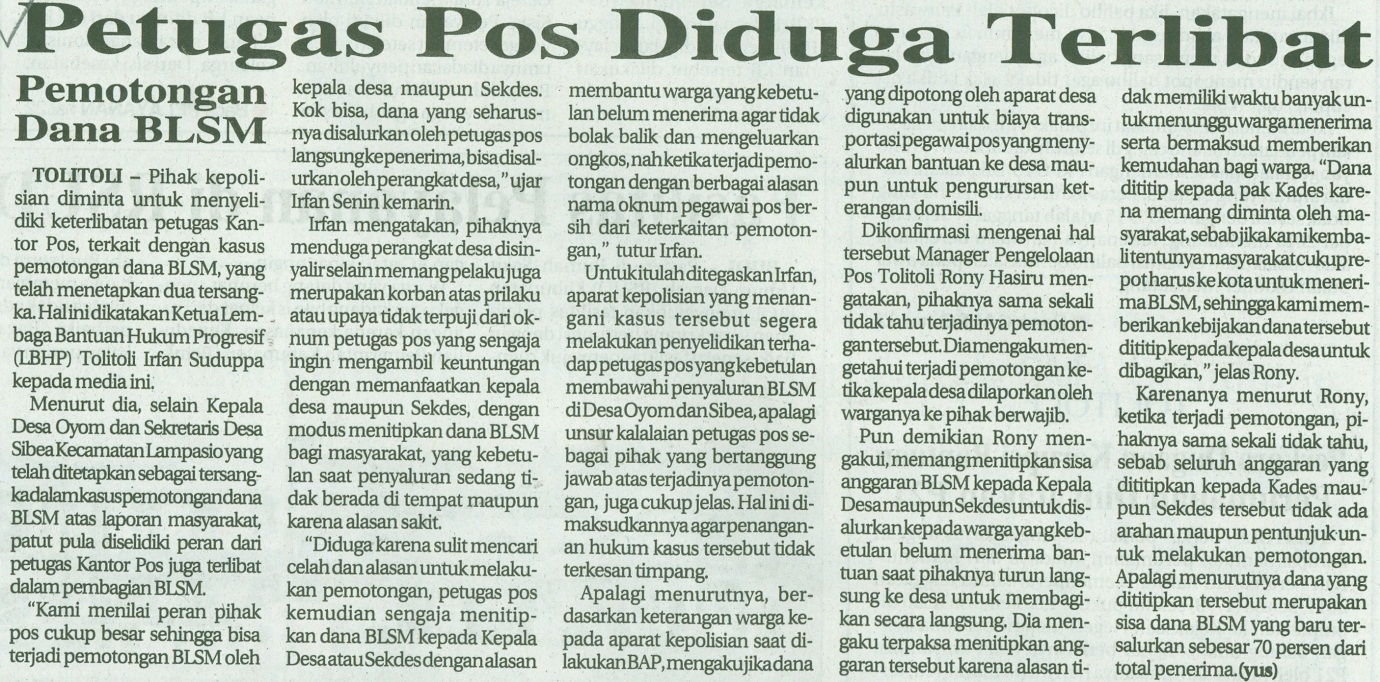 Harian    	:Radar SultengKasubaudSulteng IHari, tanggal:Rabu, 18 September 2013KasubaudSulteng IKeterangan:Halaman 23 Kolom 21-25KasubaudSulteng IEntitas:Kabupaten TolitoliKasubaudSulteng I